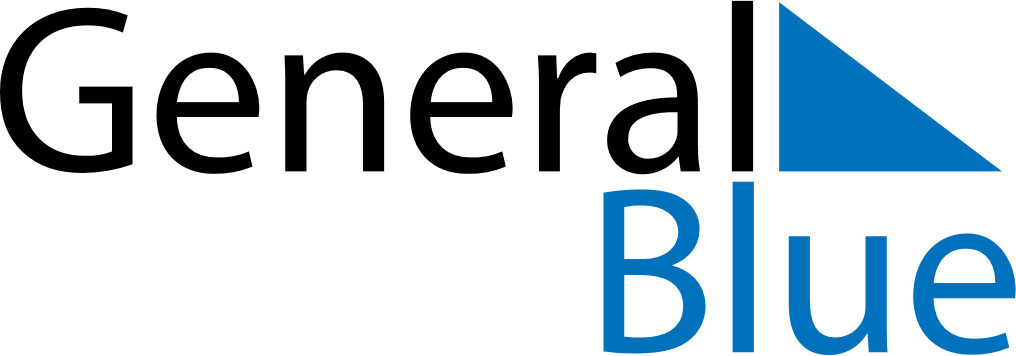 November 1879November 1879November 1879November 1879November 1879SundayMondayTuesdayWednesdayThursdayFridaySaturday123456789101112131415161718192021222324252627282930